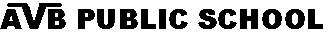 Name: ______________ PRACTICE ASSIGNMENT - III (2019-20)       Roll no. ___CLASS – IVDate: ___________                 	   ENGLISHQ1.	Read the following poem carefully:							       	      I have heard people say,“There is no place like home.”With them, I agreeIf there isn’t a little bandit,Who jumps on the sofaAnd pulls out the foam.What peace it is When he sleeps and restsThere is sure to be stormWhen up he gets.For holidays he’s with grannyThus happy is my time.But when my little brother is awayI do cry at night, sometimes during the dayI swear I don’t miss it him,But that’s not trueOh little brotherI simply adore you!On the basis of your understanding of the above poem, write ‘T’ for the true and ‘F’ for the false statements:-								    The poet is talking about her friend.			(	)The poet’s brother jumps on the sofa.			(	)People say that home is the best place to live in. 	(	)The poet loves her brother.					(	)Pick out the words from the poem that means the same as following:-     A member of a group of robbers         ____________Love very much				____________ Why does poet’s brother at granny’s home?______________________________________________________________					    When did the poet cry?	______________________________________________________________								                                      